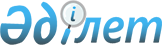 2015 жылға арналған қоғамдық жұмыстарды ұйымдастыратын Қарағанды қаласы кәсiпорындарының, ұйымдарының, мекемелерiнiң тiзбесiн бекiту туралыҚарағанды қаласы әкімдігінің 2014 жылғы 30 желтоқсандағы № 60/03 қаулысы. Қарағанды облысының Әділет департаментінде 2015 жылғы 22 қаңтарда № 2943 болып тіркелді      "Қазақстан Республикасындағы жергiлiктi мемлекеттiк басқару және өзiн-өзi басқару туралы" Қазақстан Республикасының 2001 жылғы 23 қаңтардағы Заңының 31 бабына, "Халықты жұмыспен қамту туралы" Қазақстан Республикасының 2001 жылғы 23 қаңтардағы Заңының 20 бабына, "Халықты жұмыспен қамту туралы" Қазақстан Республикасының 2001 жылғы 23 қаңтардағы Заңын iске асыру жөнiндегi шаралар туралы" Қазақстан Республикасы Үкiметiнiң 2001 жылғы 19 маусымдағы № 836 Қаулысымен бекiтiлген Қоғамдық жұмыстарды ұйымдастыру мен қаржыландырудың ережесiне сәйкес Қарағанды қаласының әкiмдiгi ҚАУЛЫ ЕТЕДI:

      1. Қоса берілген 2015 жылға арналған қоғамдық жұмыстарды ұйымдастыратын Қарағанды қаласы кәсiпорындарының, ұйымдарының, мекемелерiнiң тiзбесi, жұмыс түрлерi мен көлемдерi, қаржыландыру көзi мен қатысу мерзiмi бекiтiлсiн.
      2. Қоғамдық жұмысқа қатысатын азаматтардың еңбекақысы айына екi ең төменгi жалақы мөлшерiнде бекiтiлсiн.
      3. Уәкiлеттi орган "Қарағанды қаласының жұмыспен қамту және әлеуметтiк бағдарламалар бөлiмi" мемлекеттiк мекемесi (Ысқақов Ж.Б.) жұмыс берушiлермен қоғамдық жұмыстарды орындауға үлгiлік шарттар жасасын.
      4. Осы қаулының орындалуын бақылау Қарағанды қаласы әкiмiнiң орынбасары И.Ю. Любарскаяға жүктелсiн.
      5. Осы қаулы оның ресми жарияланған күнінен бастап қолданысқа енгiзiледi және 2015 жылдың 1 қаңтарынан пайда болған қатынастарға қолданылады.


 2015 жылға арналған қоғамдық жұмыстарды ұйымдастыратын Қарағанды қаласы кәсіпорындарының, ұйымдарының, мекемелерінің тізбесі
      Қоғамдық жұмыстардың нақты шарттары:

      Еңбекке ақы төлеу, жұмыссыздардың дербес шоттарына есептеу жолымен, жұмыс уақытын есептеу табелінде бейнеленген орындалатын жұмыстың санына, сапасына және күрделілігіне байланысты нақты атқарылған уақыт бойынша жүзеге асырылады. Еңбекті қорғау және техникалық қауіпсіздік, арнайы киіммен, құралдармен және жабдықтармен қамтамасыз ету, әлеуметтік есептеулер, уақытша жұмысқа жарамсыздық бойынша әлеуметтік жәрдемақыны төлеу, жарақат алумен немесе денсаулығына басқа да зақымданумен келтірілген зиянды өтеу Қазақстан Республикасының еңбек заңнамасына сәйкес жүргізіледі.

      Жеке санаттағы жұмыскерлер үшін (кәмелеттік жасқа толмаған балалары бар әйелдер, көп балалы аналар, мүгедектер, он сегіз жасқа толмаған тұлғалар) қоғамдық жұмыстар жағдайлары сәйкес санат бойынша еңбек жағдайларының ерекшеліктері есебімен айқындалады және Қазақстан Республикасының еңбек заңнамасына сәйкес жұмыскерлер мен жұмыс берушілер арасында жасалатын еңбек шарттарымен қарастырылады.


					© 2012. Қазақстан Республикасы Әділет министрлігінің «Қазақстан Республикасының Заңнама және құқықтық ақпарат институты» ШЖҚ РМК
				
      Қала әкімі

Н. Әубәкіров
Қарағанды қаласы әкімдігінің
2014 жылғы 30 желтоқсандағы № 60/03
қаулысына қосымша№ р/с

Ұйымның атауы

Адам саны

Жұмыс түрлері

Қаржыландыру көзі

Қаржыландыру көлемі

Қатысу мерзімі, ай

Орындалатын жұмыс көлемдері

Қоғамдық жұмыстардың жағдайлары

1

"Мәдениет, демалыс саябақтары және гүлзарлар басқармасы" коммуналдық мемлекеттік кәсіпорны

 

7

Қаланы көркейту және көгалдандыру

Қарағанды қаласының бюджеті

662570

2

400-500 шаршы метр

12-00 бастап 13-00 сағатқа дейінгі түскі ас үзілісімен сағат 8-00 бастап 17-00 дейін, аптасына 5 күн

2

"Қарағанды қаласының сәулет және қала құрылысы бөлімі" мемлекеттік мекемесі

5

Құжаттарды өңдеу бойынша жұмыс 

Қарағанды қаласының бюджеті

473250

2

күніне 5-6 құжат

13-00 бастап 14-30 сағатқа дейінгі түскі ас үзілісімен сағат 9-00 бастап 18-30 дейін, аптасына 5 күн

3

"Қарағанды қаласының Октябрь ауданы әкімінің аппараты" мемлекеттік мекемесі

 

11

Қаланы көркейту және көгалдандыру

Қарағанды қаласының бюджеті

1041150

2

600-700 шаршы метр

13-00 бастап 14-30 сағатқа дейінгі түскі ас үзілісімен сағат 9-00 бастап 18-30 дейін, аптасына 5 күн

4

"Қарағанды қаласының Қазыбек би атындағы аудан әкімінің аппараты" мемлекеттік мекемесі

 

11

Қаланы көркейту және көгалдандыру

Қарағанды қаласының бюджеті

1041150

2

600-700 шаршы метр

13-00 бастап 14-30 сағатқа дейінгі түскі ас үзілісімен сағат 9-00 бастап 18-30 дейін, аптасына 5 күн

5

"Қарағанды қаласы әкімінің аппараты" мемлекеттік мекемесі

 

30

Құжаттарды өңдеу бойынша жұмыс

Қарағанды қаласының бюджеті

2839500

2

күніне 5-6 құжат

13-00 бастап 14-30 сағатқа дейінгі түскі ас үзілісімен сағат 9-00 бастап 18-30 дейін, аптасына 5 күн

6

"Қарағанды қаласының Қазыбек би атындағы ауданының мемлекеттік кірістер басқармасы" мемлекеттік мекемесі

15

Тұрғындармен жұмыс, көлік құралдарына, мүлікке салық төлеу бойынша түбіртектерін және хабарламаларын жеткізу

Қарағанды қаласының бюджеті

1419800

2

күніне 10-15 құжат

13-00 бастап 14-30 сағатқа дейінгі түскі ас үзілісімен сағат 9-00 бастап 18-30 дейін, аптасына 5 күн

 

7

"Қарағанды қаласының Октябрь ауданының мемлекеттік кірістер басқармасы" мемлекеттік мекемесі

15

Тұрғындармен жұмыс, көлік құралдарына, мүлікке салық төлеу бойынша түбіртектерін және хабарламаларын жеткізу

Қарағанды қаласының бюджеті

1419800

2

күніне 10-15 құжат

13-00 бастап 14-30 сағатқа дейінгі түскі ас үзілісімен сағат 9-00 бастап 18-30 дейін, аптасына 5 күн

 

8

"Шахтер" коммуналдық мемлекеттік қазыналық кәсіпорны

5

Қаланы көркейту және көгалдандыру

Қарағанды қаласының бюджеті

473250

2

400-500 шаршы метр 

13-00 бастап 14-30 сағатқа дейінгі түскі ас үзілісімен сағат 9-00 бастап 18-30 дейін, аптасына 5 күн

9

"Қарағанды облысының Әділет департаменті" мемлекеттік мекемесі

40

Әділет органдарында құжаттарды өңдеу бойынша жұмыс, жылжымайтын мүлік тіркелімінің электрондық мұрағатын қалыптастыру бойынша жұмыстарды орындау

Қарағанды қаласының бюджеті

3845630

2

күніне 5-9 құжат

13-00 бастап 14-30 сағатқа дейінгі түскі ас үзілісімен сағат 9-00 бастап 18-30 дейін, аптасына 5 күн

10

"Қарағанды қаласының жер қатынастары бөлімі" мемлекеттік мекемесі

10

Құжаттарды өңдеу бойынша жұмыс

Қарағанды қаласының бюджеті

946500

2

күніне 10-15 құжат

13-00 бастап 14-30 сағатқа дейінгі түскі ас үзілісімен сағат 9-00 бастап 18-30 дейін, аптасына 5 күн

11

"Қарағанды қаласының Қазыбек би атындағы ауданының үйде әлеуметтік көмек көрсету бөлімі" коммуналдық мемлекеттік мекемесі

22

Әлеуметтік картаны нақтылау мен аула аралау, тексеру актілерін құру, аудан бойынша жалғыз тұратын қарт азаматтарды анықтау 

Қарағанды қаласының бюджеті

2082300

2

күніне 5-9 құжат

13-00 бастап 14-30 сағатқа дейінгі түскі ас үзілісімен сағат 9-00 бастап 18-30 дейін, аптасына 5 күн

 

12

"Қарағанды қаласының Октябрь ауданының әлеуметтік көмек көрсету бөлімі" коммуналдық мемлекеттік мекемесі

24

Әлеуметтік картаны нақтылау мен аула аралау, тексеру актілерін құру, аудан бойынша жалғыз тұратын қарт азаматтарды анықтау 

Қарағанды қаласының бюджеті

2271600

2

күніне 5-9 құжат

13-00 бастап 14-30 сағатқа дейінгі түскі ас үзілісімен сағат 9-00 бастап 18-30 дейін, аптасына 5 күн

 

13

"Қарағанды қаласының білім бөлімі" мемлекеттік мекемесі

8

Құжаттарды өңдеу 

Қарағанды қаласының бюджеті

757200

2

күніне 5-9 құжат

13-00 бастап 14-30 сағатқа дейінгі түскі ас үзілісімен сағат 9-00 бастап 18-30 дейін, аптасына 5 күн

14

"Қарағанды қаласының құрылыс бөлімі" мемлекеттік мекемесі

10

Құжаттарды өңдеу бйынша жұмыс

Қарағанды қаласының бюджеті

946500

2

күніне 5-9 құжат

13-00 бастап 14-30 сағатқа дейінгі түскі ас үзілісімен сағат 9-00 бастап 18-30 дейін, аптасына 5 күн

15

"Қарағанды қалалық мәслихатының аппараты" мемлекеттік мекемесі

 

10

Құжаттарды өңдеу 

Қарағанды қаласының бюджеті

946500

2

күніне 5-9 құжат

13-00 бастап 14-00 сағатқа дейінгі түскі ас үзілісімен сағат 9-00 бастап 18-00 дейін, аптасына 5 күн

16

"Қарағанды қаласының прокуратурасы" мемлекеттік мекемесі

10

Құжаттарды өңдеу бойынша жұмыс

Қарағанды қаласының бюджеті

946500

2

күніне 6-10 құжат

13-00 бастап 14-30 сағатқа дейінгі түскі ас үзілісімен сағат 9-00 бастап 18-30 дейін, аптасына 5 күн

17

"Қарағанды облысының әкімінің аппараты" мемлекеттік мекемесі

 

14

Құжаттарды өңдеу бойынша жұмыс

Қарағанды қаласының бюджеті

1325100

2

күніне 5-9 құжат

13-00 бастап 14-30 сағатқа дейінгі түскі ас үзілісімен сағат 9-00 бастап 18-30 дейін, аптасына 5 күн

18

"Қарағанды облыстық сотының кеңсесі" мемлекеттік мекемесі

10

Мұрағат құжаттарын өңдеу

Қарағанды қаласының бюджеті

946500

2

күніне 9-10 құжат

13-00 бастап 14-30 сағатқа дейінгі түскі ас үзілісімен сағат 9-00 бастап 18-30 дейін, аптасына 5 күн

19

"Қарағанды қаласы Октябрь ауданының прокуратурасы" мемлекеттік мекемесі

 

10

Құжаттарды өңдеу 

Қарағанды қаласының бюджеті

946500

2

күніне 5-9 құжат

13-00 бастап 14-30 сағатқа дейінгі түскі ас үзілісімен сағат 9-00 бастап 18-30 дейін, аптасына 5 күн

20

"Қарағанды қаласының Қазыбек би атындағы ауданының прокуратурасы" мемлекеттік мекемесі

10

Құжаттарды өңдеу 

Қарағанды қаласының бюджеті

946500

2

күніне 5-9 құжат

13-00 бастап 14-30 сағатқа дейінгі түскі ас үзілісімен сағат 9-00 бастап 18-30 дейін, аптасына 5 күн

21

"Қалалық коммуналдық шаруашылық" жауапкершілігі шектеулі серіктестігі

8

Қаланы көркейту және көгалдандыру

Қарағанды қаласының бюджеті

757200

2

500-600 шаршы метр

12-00 бастап 13-00 сағатқа дейінгі түскі ас үзілісімен сағат 8-00 бастап 17-00 дейін, аптасына 5 күн

22

"Қарағанды қаласының ішкі істер басқармасы" мемлекеттік мекемесі

11

Құжаттарды өңдеу бойынша жұмыс

Қарағанды қаласының бюджеті

1041150

2

күніне 5-9 құжат

12-30 бастап 14-30 сағатқа дейінгі түскі ас үзілісімен сағат 9-00 бастап 19-00 дейін, аптасына 5 күн

23

"Қарағанды облысының мамандандырылған табиғат қорғау прокуратурасы" мемлекеттік мекемесі

10

Құжаттарды өңдеу бойынша жұмыс

Қарағанды қаласының бюджеті

946500

2

күніне 5-9 құжат

13-00 бастап 14-30 сағатқа дейінгі түскі ас үзілісімен сағат 9-00 бастап 18-30 дейін, аптасына 5 күн

24

"Қарағанды қаласының коммуналдық шаруашылығы, жолаушылар көлігі және автомобиль жолдары бөлімі" мемлекеттік мекемесі

10

Құжаттарды өңдеу бойынша жұмыс

Қарағанды қаласының бюджеті

946500

2

күніне 5-9 құжат

13-00 бастап 14-30 сағатқа дейінгі түскі ас үзілісімен сағат 9-00 бастап 18-30 дейін, аптасына 5 күн

25

"Қарағанды қаласының тұрғын үй қатынастары бөлімі" мемлекеттік мекемесі

12

Құжаттарды өңдеу бойынша жұмыс

Қарағанды қаласының бюджеті

1135800

2

күніне 5-9 құжат

13-00 бастап 14-30 сағатқа дейінгі түскі ас үзілісімен сағат 9-00 бастап 18-30 дейін, аптасына 5 күн

26

"Қарағанды қаласының ауыл шаруашылық және ветеринария бөлімі" мемлекеттік мекемесі

9

Құжаттарды өңдеу бойынша жұмыс

Қарағанды қаласының бюджеті

851850

2

күніне 5-9 құжат

13-00 бастап 14-30 сағатқа дейінгі түскі ас үзілісімен сағат 9-00 бастап 18-30 дейін, аптасына 5 күн

27

"Қарағанды қаласының жұмыспен қамту және әлеуметтік бағдарламалар бөлімі" мемлекеттік мекемесі

12

Құжаттарды өңдеу бойынша жұмыс

Қарағанды қаласының бюджеті

1135800

2

күніне 5-9 құжат

13-00 бастап 14-30 сағатқа дейінгі түскі ас үзілісімен сағат 9-00 бастап 18-30 дейін, аптасына 5 күн

28

"Қарағанды қаласының мәдениет және тілдерді дамыту бөлімі" мемлекеттік мекемесі

9

Құжаттарды өңдеу бойынша жұмыс

Қарағанды қаласының бюджеті

851850

2

күніне 5-9 құжат

13-00 бастап 14-30 сағатқа дейінгі түскі ас үзілісімен сағат 9-00 бастап 18-30 дейін, аптасына 5 күн

29

"Қарағанды қаласының ішкі саясат бөлімі" мемлекеттік мекемесі

8

Құжаттарды өңдеу бойынша жұмыс

Қарағанды қаласының бюджеті

757200

2

күніне 5-9 құжат

13-00 бастап 14-30 сағатқа дейінгі түскі ас үзілісімен сағат 9-00 бастап 18-30 дейін, аптасына 5 күн

30

"Қарағанды қаласының кәсіпкерлік және өнеркәсіп бөлімі" мемлекеттік мекемесі

9

Құжаттарды өңдеу бойынша жұмыс

Қарағанды қаласының бюджеті

851850

2

күніне 5-9 құжат

13-00 бастап 14-30 сағатқа дейінгі түскі ас үзілісімен сағат 9-00 бастап 18-30 дейін, аптасына 5 күн

31

"Қарағанды облысы Қарағанды қаласы Қазыбек би ауданының № 2 аудандық соты" мемлекеттік мекемесі

 

10

Құжаттарды өңдеу бойынша жұмыс

Қарағанды қаласының бюджеті

946500

2

күніне 5-9 құжат

13-00 бастап 14-30 сағатқа дейінгі түскі ас үзілісімен сағат 9-00 бастап 18-30 дейін, аптасына 5 күн

Барлығы:

Барлығы:

385

36500000

